СОГЛАСОВАНОИнформационно-методический центрКировского района Санкт-Петербурга________________Е.Ю. Федотова«____» _______________ 2017 г.Администрация Кировского района Санкт-Петербурга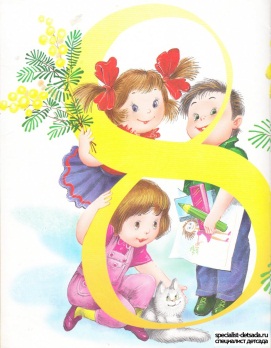 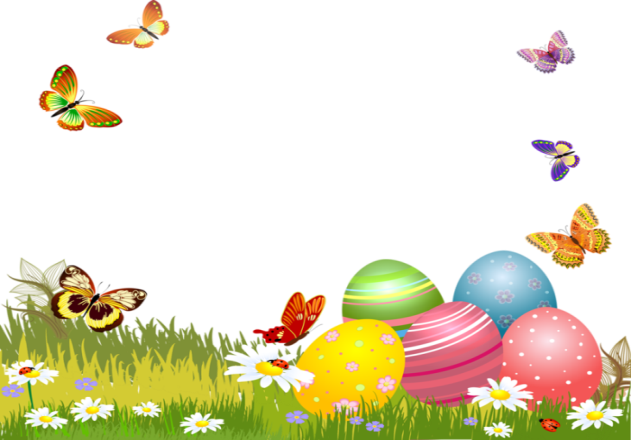 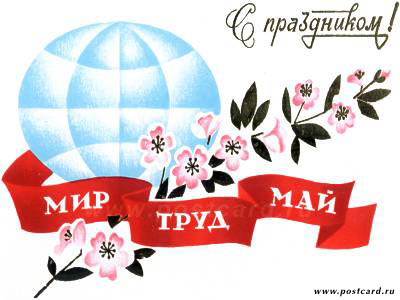 Отдел образованияИнформационно-методический центрКировского района Санкт-ПетербургаИнформационная страница (март 2017 года)ПОЗДРАВЛЯЕМ  с  международным женским днём!Желаем Вам весны, любви, признаний,Успехов, грандиозных впечатлений!Желаем, чтоб  Вы чаще улыбались От радостно-волнующих мгновений!Информируем:О проведении 23 марта в 15.00 в ДДЮТ (Ленинский пр., 133) Торжественной церемонии подведения итогов Конкурса педагогических достижений в Кировском районе Санкт-Петербурга. Начало регистрации в 14.15.Благодарим:Администрацию ДОУ 65 (заведующий Алиева Е.А., старший воспитатель Петрова И.В.) , администрацию ДОУ 19 (заведующий Павликова Р.А., старший воспитатель Ершова Л.Л.) за  организацию участия воспитанников во втором этапе международного фестиваля конкурса детского творчества «Капельки Балтийского моря» в г. Таллинн (Эстония);Администрацию ДОУ 23, 74, 59 за организацию участия педагогов в проведении второго этапа международного фестиваля конкурса детского творчества «Капельки Балтийского моря» в г. Таллинн (Эстония).УТВЕРЖДАЮОтдел образования администрацииКировского района Санкт-Петербурга___________________ Ю.В. Ступак«___» _____________________ 2017 г.ИННОВАЦИОННАЯ И ОПЫТНО-ЭКСПЕРИМЕНТАЛЬНАЯ РАБОТА ДОУКИРОВСКОГО РАЙОНАИННОВАЦИОННАЯ И ОПЫТНО-ЭКСПЕРИМЕНТАЛЬНАЯ РАБОТА ДОУКИРОВСКОГО РАЙОНАИННОВАЦИОННАЯ И ОПЫТНО-ЭКСПЕРИМЕНТАЛЬНАЯ РАБОТА ДОУКИРОВСКОГО РАЙОНАИННОВАЦИОННАЯ И ОПЫТНО-ЭКСПЕРИМЕНТАЛЬНАЯ РАБОТА ДОУКИРОВСКОГО РАЙОНАИННОВАЦИОННАЯ И ОПЫТНО-ЭКСПЕРИМЕНТАЛЬНАЯ РАБОТА ДОУКИРОВСКОГО РАЙОНАИННОВАЦИОННАЯ И ОПЫТНО-ЭКСПЕРИМЕНТАЛЬНАЯ РАБОТА ДОУКИРОВСКОГО РАЙОНАИННОВАЦИОННАЯ И ОПЫТНО-ЭКСПЕРИМЕНТАЛЬНАЯ РАБОТА ДОУКИРОВСКОГО РАЙОНАИННОВАЦИОННАЯ И ОПЫТНО-ЭКСПЕРИМЕНТАЛЬНАЯ РАБОТА ДОУКИРОВСКОГО РАЙОНАИННОВАЦИОННАЯ И ОПЫТНО-ЭКСПЕРИМЕНТАЛЬНАЯ РАБОТА ДОУКИРОВСКОГО РАЙОНАИННОВАЦИОННАЯ И ОПЫТНО-ЭКСПЕРИМЕНТАЛЬНАЯ РАБОТА ДОУКИРОВСКОГО РАЙОНАИННОВАЦИОННАЯ И ОПЫТНО-ЭКСПЕРИМЕНТАЛЬНАЯ РАБОТА ДОУКИРОВСКОГО РАЙОНАИННОВАЦИОННАЯ И ОПЫТНО-ЭКСПЕРИМЕНТАЛЬНАЯ РАБОТА ДОУКИРОВСКОГО РАЙОНАИННОВАЦИОННАЯ И ОПЫТНО-ЭКСПЕРИМЕНТАЛЬНАЯ РАБОТА ДОУКИРОВСКОГО РАЙОНАСодержание работыДатаВремяВремяВремяМестоМестоМестоМестоМестоМестоОтветственный1Индивидуальные консультации по вопросам реализации в ОУ инновационной деятельностипо согласованиюпо согласованиюпо согласованиюпо согласованиюИМЦИМЦИМЦИМЦИМЦИМЦВанина Э.В.Федорчук О.Ф.Модернизация экономических отношений в системе образования. Повышение эффективности управления и оптимизация взаимодействия образовательных учрежденийМодернизация экономических отношений в системе образования. Повышение эффективности управления и оптимизация взаимодействия образовательных учрежденийМодернизация экономических отношений в системе образования. Повышение эффективности управления и оптимизация взаимодействия образовательных учрежденийМодернизация экономических отношений в системе образования. Повышение эффективности управления и оптимизация взаимодействия образовательных учрежденийМодернизация экономических отношений в системе образования. Повышение эффективности управления и оптимизация взаимодействия образовательных учрежденийМодернизация экономических отношений в системе образования. Повышение эффективности управления и оптимизация взаимодействия образовательных учрежденийМодернизация экономических отношений в системе образования. Повышение эффективности управления и оптимизация взаимодействия образовательных учрежденийМодернизация экономических отношений в системе образования. Повышение эффективности управления и оптимизация взаимодействия образовательных учрежденийМодернизация экономических отношений в системе образования. Повышение эффективности управления и оптимизация взаимодействия образовательных учрежденийМодернизация экономических отношений в системе образования. Повышение эффективности управления и оптимизация взаимодействия образовательных учрежденийМодернизация экономических отношений в системе образования. Повышение эффективности управления и оптимизация взаимодействия образовательных учрежденийМодернизация экономических отношений в системе образования. Повышение эффективности управления и оптимизация взаимодействия образовательных учрежденийМодернизация экономических отношений в системе образования. Повышение эффективности управления и оптимизация взаимодействия образовательных учрежденийПлан совместной работы  ОО, ИМЦ и ДОУПлан совместной работы  ОО, ИМЦ и ДОУПлан совместной работы  ОО, ИМЦ и ДОУПлан совместной работы  ОО, ИМЦ и ДОУПлан совместной работы  ОО, ИМЦ и ДОУПлан совместной работы  ОО, ИМЦ и ДОУПлан совместной работы  ОО, ИМЦ и ДОУПлан совместной работы  ОО, ИМЦ и ДОУПлан совместной работы  ОО, ИМЦ и ДОУПлан совместной работы  ОО, ИМЦ и ДОУПлан совместной работы  ОО, ИМЦ и ДОУПлан совместной работы  ОО, ИМЦ и ДОУПлан совместной работы  ОО, ИМЦ и ДОУСодержание работыДатаВремяВремяВремяМестоМестоМестоМестоМестоМестоОтветственныйУправлениеУправлениеУправлениеУправлениеУправлениеУправлениеУправлениеУправлениеУправлениеУправлениеУправлениеУправлениеУправление1Консультации по подготовке документов к награждению педагогических работников государственными наградами Российской Федерациипо предварительной записипо предварительной записипо предварительной записипо предварительной записиООООООООООООКазанцева Ю.Г.2Прием заявлений и подготовка распоряжения на социальные выплаты педагогическим работникам на отдых и оздоровление в 2017 годув течение месяцав течение месяцав течение месяцав течение месяцаООООООООООООКазанцева Ю.Г.3Торжественная церемония подведения итогов Конкурса педагогических достижений Кировского района Санкт-Петербурга 2016-2017 года23.0315.0015.0015.00ДДЮТДДЮТДДЮТДДЮТДДЮТДДЮТКазанцева Ю.Г.Федотова Е.Ю.Серебрякова И.В.Аналитическая работаАналитическая работаАналитическая работаАналитическая работаАналитическая работаАналитическая работаАналитическая работаАналитическая работаАналитическая работаАналитическая работаАналитическая работаАналитическая работаАналитическая работа1Сбор сведений о реализации Программы по противодействия коррупции администрации Кировского района Санкт-Петербургав течение месяцав течение месяцав течение месяцав течение месяцаООООООООООООКазанцева Ю.Г.Комлева И.С.КонтрольКонтрольКонтрольКонтрольКонтрольКонтрольКонтрольКонтрольКонтрольКонтрольКонтрольКонтрольКонтроль1Мониторинг за качеством предоставления платных образовательных услуг в ОУв течение месяцав течение месяцав течение месяцав течение месяцаООООООООООООКазанцева Ю.Г.2Проверка локальных актов, регламентирующих систему оплаты труда в ОУпо согласованиюпо согласованиюпо согласованиюпо согласованиюДОУДОУДОУДОУДОУДОУКазанцева Ю.Г.3Мониторинг проведения антикоррупционных мероприятий в ДОУв течение месяцав течение месяцав течение месяцав течение месяцаООООООООООООКазанцева Ю.ГСовещания и семинары заведующих ДОУСовещания и семинары заведующих ДОУСовещания и семинары заведующих ДОУСовещания и семинары заведующих ДОУСовещания и семинары заведующих ДОУСовещания и семинары заведующих ДОУСовещания и семинары заведующих ДОУСовещания и семинары заведующих ДОУСовещания и семинары заведующих ДОУСовещания и семинары заведующих ДОУСовещания и семинары заведующих ДОУСовещания и семинары заведующих ДОУСовещания и семинары заведующих ДОУ1Информационное совещание заведующих ДОУбудет сообщено дополнительнобудет сообщено дополнительнобудет сообщено дополнительнобудет сообщено дополнительноООпр. Стачек, 18ООпр. Стачек, 18ООпр. Стачек, 18ООпр. Стачек, 18ООпр. Стачек, 18ООпр. Стачек, 18Савинова Е.Н.Совещания и семинары старших воспитателей ДОУСовещания и семинары старших воспитателей ДОУСовещания и семинары старших воспитателей ДОУСовещания и семинары старших воспитателей ДОУСовещания и семинары старших воспитателей ДОУСовещания и семинары старших воспитателей ДОУСовещания и семинары старших воспитателей ДОУСовещания и семинары старших воспитателей ДОУСовещания и семинары старших воспитателей ДОУСовещания и семинары старших воспитателей ДОУСовещания и семинары старших воспитателей ДОУСовещания и семинары старших воспитателей ДОУСовещания и семинары старших воспитателей ДОУ1Совещание старших воспитателей«Повышение уровня компетентности педагогов в вопросах проектирования образовательной среды для детей с ОВЗ»09.0310. 0010. 0010. 00ИМЦИМЦИМЦИМЦИМЦИМЦЦыркина Л.Ф.2Заседание творческой группы по здоровьесбережению14.0313.0013.0013.00ИМЦИМЦИМЦИМЦИМЦИМЦСмоляковаМ.Г.3Тренинг для начинающих старших воспитателей «Система контроля в ДОУ»17.0313.3013.3013.30ДОУ 20ДОУ 20ДОУ 20ДОУ 20ДОУ 20ДОУ 20Цыркина Л.Ф.Погаленко И.А.4Семинар для старших воспитателей «Организация РППС по математическому образованию дошкольников»28.0313.3013.3013.30ДОУ 37ДОУ 37ДОУ 37ДОУ 37ДОУ 37ДОУ 37Рубинова Е.В.Смолякова М.Г.Цыркина Л.Ф.КонсультацииКонсультацииКонсультацииКонсультацииКонсультацииКонсультацииКонсультацииКонсультацииКонсультацииКонсультацииКонсультацииКонсультацииКонсультации1Консультации по вопросам регламентации деятельности учреждений образованияпонедельник14.00-18.0014.00-18.00ООООООООООООСавинова Е.Н.Савинова Е.Н.2Индивидуальная консультация для старших воспитателей по вопросам воспитания и образования детей дошкольного возраставторникчетверг14.00-17.0014.00-17.00ИМЦИМЦИМЦИМЦИМЦИМЦЦыркина Л.Ф.Цыркина Л.Ф.2Индивидуальная консультация для старших воспитателей по вопросам воспитания и образования детей дошкольного возрастасредапятница11.00-13.0014.00-16.0011.00-13.0014.00-16.00ИМЦИМЦИМЦИМЦИМЦИМЦСмолякова М.Г.Смолякова М.Г.3Консультации для ответственных по БДД в ДОУ «Организация работы по пропаганде БДД»понедельникчетверг14.00-18.0014.00-18.00ЦДЮТТЦДЮТТЦДЮТТЦДЮТТЦДЮТТЦДЮТТКузнецова С.И.Кузнецова С.И.Аттестация педагогических работниковАттестация педагогических работниковАттестация педагогических работниковАттестация педагогических работниковАттестация педагогических работниковАттестация педагогических работниковАттестация педагогических работниковАттестация педагогических работниковАттестация педагогических работниковАттестация педагогических работниковАттестация педагогических работниковАттестация педагогических работниковАттестация педагогических работников1Индивидуальные консультации по аттестации педагогических работниковвторникчетверг11.00-17.0014.00-17.0011.00-17.0014.00-17.00ИМЦИМЦИМЦИМЦИМЦИМЦСохина А.Х.Сохина А.Х.2Прием портфолио педагогов, подавших заявления на аттестациюсредапо графикупо графикуСПб АППОкаб. 426СПб АППОкаб. 426СПб АППОкаб. 426СПб АППОкаб. 426СПб АППОкаб. 426СПб АППОкаб. 426Сохина А.Х.Сохина А.Х.3Тематическая консультация«Оформление портфолио педагога»13.0311.00или15.0011.00или15.00ИМЦИМЦИМЦИМЦИМЦИМЦСохина А.Х.Сохина А.Х.ЗДОРОВЬЕСОЗИДАЮЩАЯ ДЕЯТЕЛЬНОСТЬ ОУ. ИНКЛЮЗИВНОЕ ОБРАЗОВАНИЕЗДОРОВЬЕСОЗИДАЮЩАЯ ДЕЯТЕЛЬНОСТЬ ОУ. ИНКЛЮЗИВНОЕ ОБРАЗОВАНИЕЗДОРОВЬЕСОЗИДАЮЩАЯ ДЕЯТЕЛЬНОСТЬ ОУ. ИНКЛЮЗИВНОЕ ОБРАЗОВАНИЕЗДОРОВЬЕСОЗИДАЮЩАЯ ДЕЯТЕЛЬНОСТЬ ОУ. ИНКЛЮЗИВНОЕ ОБРАЗОВАНИЕЗДОРОВЬЕСОЗИДАЮЩАЯ ДЕЯТЕЛЬНОСТЬ ОУ. ИНКЛЮЗИВНОЕ ОБРАЗОВАНИЕЗДОРОВЬЕСОЗИДАЮЩАЯ ДЕЯТЕЛЬНОСТЬ ОУ. ИНКЛЮЗИВНОЕ ОБРАЗОВАНИЕЗДОРОВЬЕСОЗИДАЮЩАЯ ДЕЯТЕЛЬНОСТЬ ОУ. ИНКЛЮЗИВНОЕ ОБРАЗОВАНИЕЗДОРОВЬЕСОЗИДАЮЩАЯ ДЕЯТЕЛЬНОСТЬ ОУ. ИНКЛЮЗИВНОЕ ОБРАЗОВАНИЕЗДОРОВЬЕСОЗИДАЮЩАЯ ДЕЯТЕЛЬНОСТЬ ОУ. ИНКЛЮЗИВНОЕ ОБРАЗОВАНИЕЗДОРОВЬЕСОЗИДАЮЩАЯ ДЕЯТЕЛЬНОСТЬ ОУ. ИНКЛЮЗИВНОЕ ОБРАЗОВАНИЕЗДОРОВЬЕСОЗИДАЮЩАЯ ДЕЯТЕЛЬНОСТЬ ОУ. ИНКЛЮЗИВНОЕ ОБРАЗОВАНИЕЗДОРОВЬЕСОЗИДАЮЩАЯ ДЕЯТЕЛЬНОСТЬ ОУ. ИНКЛЮЗИВНОЕ ОБРАЗОВАНИЕЗДОРОВЬЕСОЗИДАЮЩАЯ ДЕЯТЕЛЬНОСТЬ ОУ. ИНКЛЮЗИВНОЕ ОБРАЗОВАНИЕ1Индивидуальные консультации по вопросам реализации в ДОУ здоровьесозидающей деятельностипо согласованиюпо согласованиюпо согласованиюпо согласованиюИМЦИМЦИМЦИМЦИМЦИМЦКот Т.В.Комиссия по комплектованию ОУ Кировского района Санкт-Петербурга, реализующих основную образовательную программу дошкольного образованияКомиссия по комплектованию ОУ Кировского района Санкт-Петербурга, реализующих основную образовательную программу дошкольного образованияКомиссия по комплектованию ОУ Кировского района Санкт-Петербурга, реализующих основную образовательную программу дошкольного образованияКомиссия по комплектованию ОУ Кировского района Санкт-Петербурга, реализующих основную образовательную программу дошкольного образованияКомиссия по комплектованию ОУ Кировского района Санкт-Петербурга, реализующих основную образовательную программу дошкольного образованияКомиссия по комплектованию ОУ Кировского района Санкт-Петербурга, реализующих основную образовательную программу дошкольного образованияКомиссия по комплектованию ОУ Кировского района Санкт-Петербурга, реализующих основную образовательную программу дошкольного образованияКомиссия по комплектованию ОУ Кировского района Санкт-Петербурга, реализующих основную образовательную программу дошкольного образованияКомиссия по комплектованию ОУ Кировского района Санкт-Петербурга, реализующих основную образовательную программу дошкольного образованияКомиссия по комплектованию ОУ Кировского района Санкт-Петербурга, реализующих основную образовательную программу дошкольного образованияКомиссия по комплектованию ОУ Кировского района Санкт-Петербурга, реализующих основную образовательную программу дошкольного образованияКомиссия по комплектованию ОУ Кировского района Санкт-Петербурга, реализующих основную образовательную программу дошкольного образованияКомиссия по комплектованию ОУ Кировского района Санкт-Петербурга, реализующих основную образовательную программу дошкольного образования1Выдача направлений в дошкольные образовательные учреждениявторник14.00-18.0014.00-18.00ИМЦИМЦИМЦИМЦИМЦИМЦСавинова Е.Н.Савинова Е.Н.1Выдача направлений в дошкольные образовательные учреждениячетверг10.00-13.0010.00-13.00ИМЦИМЦИМЦИМЦИМЦИМЦСавинова Е.Н.Савинова Е.Н.Переход к новому качеству содержания, форм и технологий образованияПереход к новому качеству содержания, форм и технологий образованияПереход к новому качеству содержания, форм и технологий образованияПереход к новому качеству содержания, форм и технологий образованияПереход к новому качеству содержания, форм и технологий образованияПереход к новому качеству содержания, форм и технологий образованияПереход к новому качеству содержания, форм и технологий образованияПереход к новому качеству содержания, форм и технологий образованияПереход к новому качеству содержания, форм и технологий образованияПереход к новому качеству содержания, форм и технологий образованияПереход к новому качеству содержания, форм и технологий образованияПереход к новому качеству содержания, форм и технологий образованияПереход к новому качеству содержания, форм и технологий образованияСодержание работыДатаВремяМестоМестоМестоМестоМестоМестоМестоОтветственныйОтветственныйМероприятия для педагоговМероприятия для педагоговМероприятия для педагоговМероприятия для педагоговМероприятия для педагоговМероприятия для педагоговМероприятия для педагоговМероприятия для педагоговМероприятия для педагоговМероприятия для педагоговМероприятия для педагоговМероприятия для педагоговМероприятия для педагоговТворческие группыТворческие группыТворческие группыТворческие группыТворческие группыТворческие группыТворческие группыТворческие группыТворческие группыТворческие группыТворческие группыТворческие группыТворческие группы№Название творческой группыДатаВремяМестоМестоМестоМестоМестоМестоМестоОтветственные:Цыркина Л.Ф. Смолякова М.Г.руководители творческих группОтветственные:Цыркина Л.Ф. Смолякова М.Г.руководители творческих групп1Заседание творческой группы для педагогов групп компенсирующей направленности «Специфика работы в группах для детей с тяжелыми нарушениями в развитии»Интеграция детей с разными диагнозами в различных видах деятельности22.0310.00ДОУ 2ДОУ 2ДОУ 2ДОУ 2ДОУ 2ДОУ 2ДОУ 2Олешко Е.А.Цыркина Л.Ф.Олешко Е.А.Цыркина Л.Ф.2Заседание творческой группы «Здоровый дошкольник»15.0313.30ДОУ 33(Дачный пр., 33/3)ДОУ 33(Дачный пр., 33/3)ДОУ 33(Дачный пр., 33/3)ДОУ 33(Дачный пр., 33/3)ДОУ 33(Дачный пр., 33/3)ДОУ 33(Дачный пр., 33/3)ДОУ 33(Дачный пр., 33/3)Граненкова И.В.Цыркина Л.Ф.Граненкова И.В.Цыркина Л.Ф.3Заседание творческой группы«Математика – малышам в условиях реализации ФГОС»28.0309.30ДОУ 196ДОУ 196ДОУ 196ДОУ 196ДОУ 196ДОУ 196ДОУ 196Лагода Т.В.Цыркина Л.Ф.Лагода Т.В.Цыркина Л.Ф.4Заседание творческой группы              «Разноцветный мир»16.0313.30ДОУ 17ДОУ 17ДОУ 17ДОУ 17ДОУ 17ДОУ 17ДОУ 17Юрова Л.А.Смолякова М.Г.Юрова Л.А.Смолякова М.Г.5Заседание творческой группы «Музыкальное развитие дошкольников в соответствии с ФГОС ДО»Составление картотеки музыкально-дидактических игр на развитие музыкально- слуховых представлений  для детей младшего дошкольного возраста15.0313.00ДОУ 33(Дачный пр., 33/3)ДОУ 33(Дачный пр., 33/3)ДОУ 33(Дачный пр., 33/3)ДОУ 33(Дачный пр., 33/3)ДОУ 33(Дачный пр., 33/3)ДОУ 33(Дачный пр., 33/3)ДОУ 33(Дачный пр., 33/3)Бутрик Л.ВЦыркина Л.Ф.Бутрик Л.ВЦыркина Л.Ф.6Заседание творческой группы «Организация работы  с детьми раннего возраста в соответствии с ФГОС ДО»Формирование родительских компетенций через совместную деятельность"28.0313.30ДОУ 16ДОУ 16ДОУ 16ДОУ 16ДОУ 16ДОУ 16ДОУ 16Булатова И.Н.Цыркина Л.Ф.Булатова И.Н.Цыркина Л.Ф.7Заседание творческой группы «СПЕКТР»Взаимодействие с родителями детей с ОВЗ «Проектная деятельность в образовательном процессе группы детей с задержкой психического развития: теория и практика работы»22.0309.30ДОУ 19ДОУ 19ДОУ 19ДОУ 19ДОУ 19ДОУ 19ДОУ 19Ершова Л.Л.Архипова Л.К.Ершова Л.Л.Архипова Л.К.8Заседание творческой группы «Организация внутрифирменного обучения педагогов»23.0313.30ДОУ 20ДОУ 20ДОУ 20ДОУ 20ДОУ 20ДОУ 20ДОУ 20Погаленко И.А.Смолякова М.Г.Погаленко И.А.Смолякова М.Г.9Заседание творческой группы «Профилактика ДДТТ  через организацию сетевого взаимодействия образовательных организаций» «Использование ИКТ-технологий в образовательном процессе по изучению Правил дорожного движения с детьми дошкольного и младшего школьного возраста»01.0314.00ДОУ 23ДОУ 23ДОУ 23ДОУ 23ДОУ 23ДОУ 23ДОУ 23Лобова Н.Н.Смолякова М.Г.Лобова Н.Н.Смолякова М.Г.РМО для педагоговРМО для педагоговРМО для педагоговРМО для педагоговРМО для педагоговРМО для педагоговРМО для педагоговРМО для педагоговРМО для педагоговРМО для педагоговРМО для педагоговРМО для педагоговРМО для педагогов1РМО для инструкторов по физическому воспитанию«Организация развивающей предметно-пространственной среды по физическому развитию»21.0310.00ДОУ 196ДОУ 196ДОУ 196ДОУ 196ДОУ 196ДОУ 196ДОУ 196Люлякина Г.П.Ковшевная И.В.Цыркина Л.Ф.Люлякина Г.П.Ковшевная И.В.Цыркина Л.Ф.2РМО для музыкальных руководителейОД с детьми подготовительной к школе группы "Муха - цокотуха"НОД с детьми старшей группы "Весеннее настроение"10.0317.0310.0010.00ДОУ 37ДОУ 41ДОУ 37ДОУ 41ДОУ 37ДОУ 41ДОУ 37ДОУ 41ДОУ 37ДОУ 41ДОУ 37ДОУ 41ДОУ 37ДОУ 41Скрипник Л.М.Цыркина Л.Ф.Николаевская О.П.Скрипник Л.М.Цыркина Л.Ф.Николаевская О.П.3РМО для воспитателей коррекционных групп«Организация образовательного процесса по речевому развитию с использованием разных видов деятельности» Семейный праздник с детьми и родителями подготовительной к школе группе «Любовь, доброта и вежливость – крепкая семья»30.0309.30ДОУ 18ДОУ 18ДОУ 18ДОУ 18ДОУ 18ДОУ 18ДОУ 18Мусатова Т.В.Цыркина Л.Ф.Мусатова Т.В.Цыркина Л.Ф.Постоянно действующие семинарыПостоянно действующие семинарыПостоянно действующие семинарыПостоянно действующие семинарыПостоянно действующие семинарыПостоянно действующие семинарыПостоянно действующие семинарыПостоянно действующие семинарыПостоянно действующие семинарыПостоянно действующие семинарыПостоянно действующие семинарыПостоянно действующие семинарыПостоянно действующие семинары1Организация работы молодого педагога в условиях реализации ФГОС ДО «Современные педагогические технологии в практике работы педагогов ДОУ»24.0310.00ДОУ 23ДОУ 23ДОУ 23ДОУ 23ДОУ 23ДОУ 23ДОУ 23Лобова Н.Н.Цыркина Л.Ф.Лобова Н.Н.Цыркина Л.Ф.2Работа с детьми дошкольного возраста по развитию речи «Развитие связной речи в условиях ДОУ»15.0313.30ЦППСЦППСЦППСЦППСЦППСЦППСЦППСКоваленко Н.В.Цыркина Л.Ф.Лифсон Н.М. Шаркова О.А.Кузьмина О.М.Коваленко Н.В.Цыркина Л.Ф.Лифсон Н.М. Шаркова О.А.Кузьмина О.М.3Духовно-нравственное воспитание детей на отечественных традициях в условиях реализации ФГОС ДО«Детская литература как средство формирования духовно-нравственных ценностей у детей дошкольного возраста»15.0311.00Свято-Троицкая Александро-Невская Лавра,Митрополичий корпус,Бирюзовый залСвято-Троицкая Александро-Невская Лавра,Митрополичий корпус,Бирюзовый залСвято-Троицкая Александро-Невская Лавра,Митрополичий корпус,Бирюзовый залСвято-Троицкая Александро-Невская Лавра,Митрополичий корпус,Бирюзовый залСвято-Троицкая Александро-Невская Лавра,Митрополичий корпус,Бирюзовый залСвято-Троицкая Александро-Невская Лавра,Митрополичий корпус,Бирюзовый залСвято-Троицкая Александро-Невская Лавра,Митрополичий корпус,Бирюзовый залСосновская Ж.А.Цыркина Л.Ф.Сосновская Ж.А.Цыркина Л.Ф.Открытые мероприятия в рамках деятельности районной системы образовательных кластеровОткрытые мероприятия в рамках деятельности районной системы образовательных кластеровОткрытые мероприятия в рамках деятельности районной системы образовательных кластеровОткрытые мероприятия в рамках деятельности районной системы образовательных кластеровОткрытые мероприятия в рамках деятельности районной системы образовательных кластеровОткрытые мероприятия в рамках деятельности районной системы образовательных кластеровОткрытые мероприятия в рамках деятельности районной системы образовательных кластеровОткрытые мероприятия в рамках деятельности районной системы образовательных кластеровОткрытые мероприятия в рамках деятельности районной системы образовательных кластеровОткрытые мероприятия в рамках деятельности районной системы образовательных кластеровОткрытые мероприятия в рамках деятельности районной системы образовательных кластеровОткрытые мероприятия в рамках деятельности районной системы образовательных кластеровОткрытые мероприятия в рамках деятельности районной системы образовательных кластеровДля воспитателейДля воспитателейДля воспитателейДля воспитателейДля воспитателейДля воспитателейДля воспитателейДля воспитателейДля воспитателейДля воспитателейДля воспитателейДля воспитателейДля воспитателей1Просмотр и обсуждение непрерывной образовательной деятельности с детьми средней группы с тяжелыми нарушениями речи по духовно-нравственному развитию  "В гостях у Бабушки Забавушки"28.0309.30ДОУ 18ОК «Красненькая речка»ДОУ 18ОК «Красненькая речка»ДОУ 18ОК «Красненькая речка»ДОУ 18ОК «Красненькая речка»ДОУ 18ОК «Красненькая речка»ДОУ 18ОК «Красненькая речка»ДОУ 18ОК «Красненькая речка»Загоскина А.П.Байгулова Н.Г.Загоскина А.П.Байгулова Н.Г.2Детское экспериментирование15.0310.00ДОУ 29ОК «Ульянка»ДОУ 29ОК «Ульянка»ДОУ 29ОК «Ульянка»ДОУ 29ОК «Ульянка»ДОУ 29ОК «Ульянка»ДОУ 29ОК «Ульянка»ДОУ 29ОК «Ульянка»Алексеева Н.В.Харлашева И.Ю.Верхоглядова А.Л.Алексеева Н.В.Харлашева И.Ю.Верхоглядова А.Л.3Авторская методика по систематизации знаний старших дошкольников о звуках и буквах русского языка,  развитию навыков фонематического анализа и синтеза21.0313.30ДОУ 40ОК «Ульянка»ДОУ 40ОК «Ульянка»ДОУ 40ОК «Ульянка»ДОУ 40ОК «Ульянка»ДОУ 40ОК «Ульянка»ДОУ 40ОК «Ульянка»ДОУ 40ОК «Ульянка»Пискунова О.Н.Подвигина Т.Н.Келехидзе Э.Н.Кузина Т.Н.Архипова Л.К.Гусарова О.А.Пискунова О.Н.Подвигина Т.Н.Келехидзе Э.Н.Кузина Т.Н.Архипова Л.К.Гусарова О.А.4Мастер-класс «Познавательно-речевое развитие детей дошкольного возраста с использованием мнемотехники»20.0313.30ДОУ 196ОК «Автово»ДОУ 196ОК «Автово»ДОУ 196ОК «Автово»ДОУ 196ОК «Автово»ДОУ 196ОК «Автово»ДОУ 196ОК «Автово»ДОУ 196ОК «Автово»Демец О.Г.Долгая А.А.Демец О.Г.Долгая А.А.5Мастер-класс «Пластелинография в работе с дошкольниками»22.0313.30ДОУ 4ОК «Автово»ДОУ 4ОК «Автово»ДОУ 4ОК «Автово»ДОУ 4ОК «Автово»ДОУ 4ОК «Автово»ДОУ 4ОК «Автово»ДОУ 4ОК «Автово»Опрятнова Е.П.Мусатова Т.В.Опрятнова Е.П.Мусатова Т.В.6Круглый стол «Весенние посиделки»14.0309.30ДОУ 16ОК «Нарвский округ»ДОУ 16ОК «Нарвский округ»ДОУ 16ОК «Нарвский округ»ДОУ 16ОК «Нарвский округ»ДОУ 16ОК «Нарвский округ»ДОУ 16ОК «Нарвский округ»ДОУ 16ОК «Нарвский округ»Шульжевич О.А.Булатова И.Н.Папиросова Л.Н.Шульжевич О.А.Булатова И.Н.Папиросова Л.Н.7Мастер-класс «Что можно разглядеть в спичечном коробке»22.0313.30ДОУ 1ОК «Нарвский округ»ДОУ 1ОК «Нарвский округ»ДОУ 1ОК «Нарвский округ»ДОУ 1ОК «Нарвский округ»ДОУ 1ОК «Нарвский округ»ДОУ 1ОК «Нарвский округ»ДОУ 1ОК «Нарвский округ»Гордеева С.С.Папиросова Л.Н.Гордеева С.С.Папиросова Л.Н.8Семинар-практикум «Педагогические стратегии развития понимания закона сохранения у детей старшего дошкольного возраста»29.0313.30ДОУ 75ОК «Нарвский округ»ДОУ 75ОК «Нарвский округ»ДОУ 75ОК «Нарвский округ»ДОУ 75ОК «Нарвский округ»ДОУ 75ОК «Нарвский округ»ДОУ 75ОК «Нарвский округ»ДОУ 75ОК «Нарвский округ»Ботвинченко А.С.Папиросова Л.Н.Ботвинченко А.С.Папиросова Л.Н.9Мастер-класс  «Использование инновационной технологии «Живая линия» в образовательной деятельности»30.0313.30ДОУ 69ОК «Нарвский округ»ДОУ 69ОК «Нарвский округ»ДОУ 69ОК «Нарвский округ»ДОУ 69ОК «Нарвский округ»ДОУ 69ОК «Нарвский округ»ДОУ 69ОК «Нарвский округ»ДОУ 69ОК «Нарвский округ»Гриднева Г.С.Лисенкова Ж.Г.Папиросова Л.Н.Гриднева Г.С.Лисенкова Ж.Г.Папиросова Л.Н.10Организация сюжетно-ролевых игр с детьми с привлечением родителей15.0310.00ДОУ 19ОК «Княжево»ДОУ 19ОК «Княжево»ДОУ 19ОК «Княжево»ДОУ 19ОК «Княжево»ДОУ 19ОК «Княжево»ДОУ 19ОК «Княжево»ДОУ 19ОК «Княжево»Васильева И.Н.Бобейко Т.Н.Ершова Л.Л.Васильева И.Н.Бобейко Т.Н.Ершова Л.Л.11Квест «Писатели – детям»29.0310.00ДОУ 20ОК «Дачное»ДОУ 20ОК «Дачное»ДОУ 20ОК «Дачное»ДОУ 20ОК «Дачное»ДОУ 20ОК «Дачное»ДОУ 20ОК «Дачное»ДОУ 20ОК «Дачное»Гордеева И.П.Погаленко И.А.Чернявская В.В.Гордеева И.П.Погаленко И.А.Чернявская В.В.12Семинар «Нетрадиционные формы работы с родителями в детском саду»КВН «Играем вместе с ребенком»»15.0313.30ДОУ 28ОК «Дачное»ДОУ 28ОК «Дачное»ДОУ 28ОК «Дачное»ДОУ 28ОК «Дачное»ДОУ 28ОК «Дачное»ДОУ 28ОК «Дачное»ДОУ 28ОК «Дачное»Зарубина О.П.Шабалина И.Н.Юркова С.Б.Кошелева Г.В.Зарубина О.П.Шабалина И.Н.Юркова С.Б.Кошелева Г.В.Для музыкальных руководителейДля музыкальных руководителейДля музыкальных руководителейДля музыкальных руководителейДля музыкальных руководителейДля музыкальных руководителейДля музыкальных руководителейДля музыкальных руководителейДля музыкальных руководителейДля музыкальных руководителейДля музыкальных руководителейДля музыкальных руководителейДля музыкальных руководителей1Семинар-практикум «Шумовые инструменты»15.0313.30ДОУ 23ОК «Княжево»ДОУ 23ОК «Княжево»ДОУ 23ОК «Княжево»ДОУ 23ОК «Княжево»ДОУ 23ОК «Княжево»ДОУ 23ОК «Княжево»ДОУ 23ОК «Княжево»Стрелкова Н.Г.Лобова Н.Н.Светлых И.С.Стрелкова Н.Г.Лобова Н.Н.Светлых И.С.Для инструкторов по физической культуреДля инструкторов по физической культуреДля инструкторов по физической культуреДля инструкторов по физической культуреДля инструкторов по физической культуреДля инструкторов по физической культуреДля инструкторов по физической культуреДля инструкторов по физической культуреДля инструкторов по физической культуреДля инструкторов по физической культуреДля инструкторов по физической культуреДля инструкторов по физической культуреДля инструкторов по физической культуре1НОД с детьми подготовительной группы «Использование элементов фитнесса»28.0310.00ДОУ 56ОК «Красненькая речка»ДОУ 56ОК «Красненькая речка»ДОУ 56ОК «Красненькая речка»ДОУ 56ОК «Красненькая речка»ДОУ 56ОК «Красненькая речка»ДОУ 56ОК «Красненькая речка»ДОУ 56ОК «Красненькая речка»Атрошкина Н.В.Бычкова Е.Н.Атрошкина Н.В.Бычкова Е.Н.Открытые мероприятия в рамках аттестации педагогических кадровОткрытые мероприятия в рамках аттестации педагогических кадровОткрытые мероприятия в рамках аттестации педагогических кадровОткрытые мероприятия в рамках аттестации педагогических кадровОткрытые мероприятия в рамках аттестации педагогических кадровОткрытые мероприятия в рамках аттестации педагогических кадровОткрытые мероприятия в рамках аттестации педагогических кадровОткрытые мероприятия в рамках аттестации педагогических кадровОткрытые мероприятия в рамках аттестации педагогических кадровОткрытые мероприятия в рамках аттестации педагогических кадровОткрытые мероприятия в рамках аттестации педагогических кадровОткрытые мероприятия в рамках аттестации педагогических кадровОткрытые мероприятия в рамках аттестации педагогических кадров1НОД  с детьми младшего дошкольного возраста «Путешествие Колобка»15.0309.30ДОУ 62ДОУ 62ДОУ 62ДОУ 62ДОУ 62ДОУ 62Верховская А.В.Перова В.Н.Верховская А.В.Перова В.Н.Верховская А.В.Перова В.Н.2НОД  с детьми младшего дошкольного возраста «Экскурсия в Зоопарк»29.0309.30ДОУ 62ДОУ 62ДОУ 62ДОУ 62ДОУ 62ДОУ 62Верховская А.В.Перова В.Н.Верховская А.В.Перова В.Н.Верховская А.В.Перова В.Н.Организационно-методическое сопровождение деятельности ДОУ районапо направлению профилактика детского дорожно-транспортного травматизма и БДДОрганизационно-методическое сопровождение деятельности ДОУ районапо направлению профилактика детского дорожно-транспортного травматизма и БДДОрганизационно-методическое сопровождение деятельности ДОУ районапо направлению профилактика детского дорожно-транспортного травматизма и БДДОрганизационно-методическое сопровождение деятельности ДОУ районапо направлению профилактика детского дорожно-транспортного травматизма и БДДОрганизационно-методическое сопровождение деятельности ДОУ районапо направлению профилактика детского дорожно-транспортного травматизма и БДДОрганизационно-методическое сопровождение деятельности ДОУ районапо направлению профилактика детского дорожно-транспортного травматизма и БДДОрганизационно-методическое сопровождение деятельности ДОУ районапо направлению профилактика детского дорожно-транспортного травматизма и БДДОрганизационно-методическое сопровождение деятельности ДОУ районапо направлению профилактика детского дорожно-транспортного травматизма и БДДОрганизационно-методическое сопровождение деятельности ДОУ районапо направлению профилактика детского дорожно-транспортного травматизма и БДДОрганизационно-методическое сопровождение деятельности ДОУ районапо направлению профилактика детского дорожно-транспортного травматизма и БДДОрганизационно-методическое сопровождение деятельности ДОУ районапо направлению профилактика детского дорожно-транспортного травматизма и БДДОрганизационно-методическое сопровождение деятельности ДОУ районапо направлению профилактика детского дорожно-транспортного травматизма и БДДОрганизационно-методическое сопровождение деятельности ДОУ районапо направлению профилактика детского дорожно-транспортного травматизма и БДД1Игровая модульная программа по БДД «Маленький пешеход и пассажир» для дошкольников, с использованием мобильного автокласса02.0309.0310.00ДОУ 55ДОУ 55ДОУ 55ДОУ 55ДОУ 55ДОУ 55Логинова Н.В.Баканова А.Г.Комиссаренко В.Ю.Логинова Н.В.Баканова А.Г.Комиссаренко В.Ю.Логинова Н.В.Баканова А.Г.Комиссаренко В.Ю.2Игровая модульная программа по БДД «Маленький пешеход и пассажир» для дошкольников, с использованием мобильного автокласса14.0316.0321.0310.00ДОУ  31ДОУ  31ДОУ  31ДОУ  31ДОУ  31ДОУ  31Логинова Н.В.Баканова А.Г.Комиссаренко В.Ю.Логинова Н.В.Баканова А.Г.Комиссаренко В.Ю.Логинова Н.В.Баканова А.Г.Комиссаренко В.Ю.3Игровая модульная программа по БДД «Маленький пешеход и пассажир» для дошкольников, с использованием мобильного автокласса23.0328.0330.0310.00ДОУ 17ДОУ 17ДОУ 17ДОУ 17ДОУ 17ДОУ 17Логинова Н.В.Баканова А.Г.Комиссаренко В.Ю.Логинова Н.В.Баканова А.Г.Комиссаренко В.Ю.Логинова Н.В.Баканова А.Г.Комиссаренко В.Ю.4Консультации для лиц, ответственных по БДД в ДОУ по вопросам организации работы по пропаганде БДДпонедельникчетверг14.00-18.00ЦДЮТТЦДЮТТЦДЮТТЦДЮТТЦДЮТТЦДЮТТКузнецова С.И.Кузнецова С.И.Кузнецова С.И.5Работа творческой группы «Сетевое взаимодействие с социальными партнерами»01.0314.00ДОУ 23ДОУ 23ДОУ 23ДОУ 23ДОУ 23ДОУ 23Кузнецова С.И.Титова А.В.Кузнецова С.И.Титова А.В.Кузнецова С.И.Титова А.В.6Региональный этап Всероссийского конкурса среди образовательных учреждений на лучшую организацию работы по профилактике детского дорожно-транспортного травматизма «Дорога без опасности».(ДОУ  23, 45, 65)20.0310.00ДООТЦ СПб«Балтийский берег»ДООТЦ СПб«Балтийский берег»ДООТЦ СПб«Балтийский берег»ДООТЦ СПб«Балтийский берег»ДООТЦ СПб«Балтийский берег»ДООТЦ СПб«Балтийский берег»Кузнецова С.И.Кузнецова С.И.Кузнецова С.И.7Организационно-методическое совещание для участников Городского конкурса патриотической песни «Я люблю тебя, Россия»13.0313.03ДДТ«На 9-ой линии» ВОДДТ«На 9-ой линии» ВОДДТ«На 9-ой линии» ВОДДТ«На 9-ой линии» ВОДДТ«На 9-ой линии» ВОДДТ«На 9-ой линии» ВОХавренкова С.Б.Хавренкова С.Б.Хавренкова С.Б.8Городской конкурс патриотической песни «Я люблю тебя, Россия» (номинация «Агитбригада», «Литературно-музыкальная композиция»).20-21.0320-21.03ДДТ«На 9-ой линии» ВОДДТ«На 9-ой линии» ВОДДТ«На 9-ой линии» ВОДДТ«На 9-ой линии» ВОДДТ«На 9-ой линии» ВОДДТ«На 9-ой линии» ВОХавренкова С.Б.Хавренкова С.Б.Хавренкова С.Б.9Городской конкурс методических материалов (среди педагогов) по предупреждению детского дорожно-транспортного травматизма среди детей дошкольного и школьного возрастас 13.03с 13.03ДООТЦ СПб«Балтийский берег»ДООТЦ СПб«Балтийский берег»ДООТЦ СПб«Балтийский берег»ДООТЦ СПб«Балтийский берег»ДООТЦ СПб«Балтийский берег»ДООТЦ СПб«Балтийский берег»Хавренкова С.Б.Хавренкова С.Б.Хавренкова С.Б.Здоровьесберегающая деятельность в ДОУ (ЦППС)Здоровьесберегающая деятельность в ДОУ (ЦППС)Здоровьесберегающая деятельность в ДОУ (ЦППС)Здоровьесберегающая деятельность в ДОУ (ЦППС)Здоровьесберегающая деятельность в ДОУ (ЦППС)Здоровьесберегающая деятельность в ДОУ (ЦППС)Здоровьесберегающая деятельность в ДОУ (ЦППС)Здоровьесберегающая деятельность в ДОУ (ЦППС)Здоровьесберегающая деятельность в ДОУ (ЦППС)Здоровьесберегающая деятельность в ДОУ (ЦППС)Здоровьесберегающая деятельность в ДОУ (ЦППС)Здоровьесберегающая деятельность в ДОУ (ЦППС)Здоровьесберегающая деятельность в ДОУ (ЦППС)Содержание работыДатаВремяМестоМестоМестоМестоМестоМестоОтветственныйОтветственныйОтветственныйЛогопеды ДОУЛогопеды ДОУЛогопеды ДОУЛогопеды ДОУЛогопеды ДОУЛогопеды ДОУЛогопеды ДОУЛогопеды ДОУЛогопеды ДОУЛогопеды ДОУЛогопеды ДОУЛогопеды ДОУЛогопеды ДОУ1РМО учителей-логопедов и учителей-дефектологов «Технологии работы над фонематическим слухом»15.0310.00ЦППСЦППСЦППСЦППСЦППСЛабутина И.С.Коваленко Н.В.Лабутина И.С.Коваленко Н.В.Лабутина И.С.Коваленко Н.В.Лабутина И.С.Коваленко Н.В.2Семинар-практикум для воспитателей ДОУ «Работа над грамматическими категориями»15.0313.30ЦППСЦППСЦППСЦППСЦППСКоваленко Н.В.Лифсон Н.М.Коваленко Н.В.Лифсон Н.М.Коваленко Н.В.Лифсон Н.М.Коваленко Н.В.Лифсон Н.М.3Заседание рабочей группы «Традиции и инновации в коррекции нарушений произносительной стороны речи у детей»24.0313.30ЦППСЦППСЦППСЦППСЦППСКоваленко Н.В.Коваленко Н.В.Коваленко Н.В.Коваленко Н.В.Педагоги-психологи ДОУПедагоги-психологи ДОУПедагоги-психологи ДОУПедагоги-психологи ДОУПедагоги-психологи ДОУПедагоги-психологи ДОУПедагоги-психологи ДОУПедагоги-психологи ДОУПедагоги-психологи ДОУПедагоги-психологи ДОУПедагоги-психологи ДОУПедагоги-психологи ДОУПедагоги-психологи ДОУ1РМО педагогов-психологов ОУ и ДОУ «Современные технологии работы с родителями»10.0310.00ЦППСЦППСЦППСЦППСКамакина О.Л.Плотникова Н.В.Камакина О.Л.Плотникова Н.В.Камакина О.Л.Плотникова Н.В.Камакина О.Л.Плотникова Н.В.Камакина О.Л.Плотникова Н.В.2Рабочая группа «Технологии педагога-психолога в работе с детьми с особыми потребностями»17.0310.00-12.30ДОУ 44ДОУ 44ДОУ 44ДОУ 44Холодняк Е.О.        Плотникова Н.В.Середа И.П.Холодняк Е.О.        Плотникова Н.В.Середа И.П.Холодняк Е.О.        Плотникова Н.В.Середа И.П.Холодняк Е.О.        Плотникова Н.В.Середа И.П.Холодняк Е.О.        Плотникова Н.В.Середа И.П.3Индивидуальные консультации для  педагогов-психологов ДОУвторник14.00-18.00ДОУ 17ДОУ 17ДОУ 17ДОУ 17Плотникова Н.В.Плотникова Н.В.Плотникова Н.В.Плотникова Н.В.Плотникова Н.В.4Индивидуальное консультирование детей, педагогов и родителей ДОУ районаежедневно(запись с 25 числа каждого месяца по тел. 758-18-66)09.30-20.00ЦППСЦППСЦППСЦППССпециалисты ЦППССпециалисты ЦППССпециалисты ЦППССпециалисты ЦППССпециалисты ЦППС5Проведение коррекционно-развивающих и профилактических занятий по рабочим программам для дошкольниковежедневно09.30-19.00ЦППСЦППСЦППСЦППССпециалисты ЦППССпециалисты ЦППССпециалисты ЦППССпециалисты ЦППССпециалисты ЦППСТПМПК ОУ, ДОУ  (Территориальная психолого-медико-педагогическая комиссия)ТПМПК ОУ, ДОУ  (Территориальная психолого-медико-педагогическая комиссия)ТПМПК ОУ, ДОУ  (Территориальная психолого-медико-педагогическая комиссия)ТПМПК ОУ, ДОУ  (Территориальная психолого-медико-педагогическая комиссия)ТПМПК ОУ, ДОУ  (Территориальная психолого-медико-педагогическая комиссия)ТПМПК ОУ, ДОУ  (Территориальная психолого-медико-педагогическая комиссия)ТПМПК ОУ, ДОУ  (Территориальная психолого-медико-педагогическая комиссия)ТПМПК ОУ, ДОУ  (Территориальная психолого-медико-педагогическая комиссия)ТПМПК ОУ, ДОУ  (Территориальная психолого-медико-педагогическая комиссия)ТПМПК ОУ, ДОУ  (Территориальная психолого-медико-педагогическая комиссия)ТПМПК ОУ, ДОУ  (Территориальная психолого-медико-педагогическая комиссия)ТПМПК ОУ, ДОУ  (Территориальная психолого-медико-педагогическая комиссия)ТПМПК ОУ, ДОУ  (Территориальная психолого-медико-педагогическая комиссия)1Заседание ТПМПК ОУ14.0328.0310.00ЦППСЦППСЦППСЦППСЛаптева А.С.Кравченко Н.А.Коваленко Н.В.Полакайнен С.А.Лаптева А.С.Кравченко Н.А.Коваленко Н.В.Полакайнен С.А.Лаптева А.С.Кравченко Н.А.Коваленко Н.В.Полакайнен С.А.Лаптева А.С.Кравченко Н.А.Коваленко Н.В.Полакайнен С.А.Лаптева А.С.Кравченко Н.А.Коваленко Н.В.Полакайнен С.А.2Диагностика и подготовка к ТПМПКежедневно(запись по тел.758-18-66)09.30-20.00ЦППСЦППСЦППСЦППСКравченко Н.А.Коваленко Н.В. Долганова С.Р.Куценко Ю.А.Чеусова А.В.Полакайнен С.А.Кравченко Н.А.Коваленко Н.В. Долганова С.Р.Куценко Ю.А.Чеусова А.В.Полакайнен С.А.Кравченко Н.А.Коваленко Н.В. Долганова С.Р.Куценко Ю.А.Чеусова А.В.Полакайнен С.А.Кравченко Н.А.Коваленко Н.В. Долганова С.Р.Куценко Ю.А.Чеусова А.В.Полакайнен С.А.Кравченко Н.А.Коваленко Н.В. Долганова С.Р.Куценко Ю.А.Чеусова А.В.Полакайнен С.А.3Заседание ТПМПК  ДОУ02.0316.0330.0313.0013.0010.00ЦППСЦППСДОУ 36,75ЦППСЦППСДОУ 36,75ЦППСЦППСДОУ 36,75ЦППСЦППСДОУ 36,75Лаптева А.С.Кравченко Н.А.Коваленко Н.В.Полакайнен С.А.Лаптева А.С.Кравченко Н.А.Коваленко Н.В.Полакайнен С.А.Лаптева А.С.Кравченко Н.А.Коваленко Н.В.Полакайнен С.А.Лаптева А.С.Кравченко Н.А.Коваленко Н.В.Полакайнен С.А.Лаптева А.С.Кравченко Н.А.Коваленко Н.В.Полакайнен С.А.4Заседание рабочей группы по обследованию детей дошкольного возраста для ТПМПК ДОУ(Логопедические и коррекционные д/с)понедельник-вторниксреда14.00-18.0010.00-13.00ЦППСЦППСЦППСЦППСКравченко Н.А. Коваленко Н.В. Вишнивецкая А.Е.Олейник В.С.   Костина Е.В. Бармотина В.К. Полакайнен С.А.Кравченко Н.А. Коваленко Н.В. Вишнивецкая А.Е.Олейник В.С.   Костина Е.В. Бармотина В.К. Полакайнен С.А.Кравченко Н.А. Коваленко Н.В. Вишнивецкая А.Е.Олейник В.С.   Костина Е.В. Бармотина В.К. Полакайнен С.А.Кравченко Н.А. Коваленко Н.В. Вишнивецкая А.Е.Олейник В.С.   Костина Е.В. Бармотина В.К. Полакайнен С.А.Кравченко Н.А. Коваленко Н.В. Вишнивецкая А.Е.Олейник В.С.   Костина Е.В. Бармотина В.К. Полакайнен С.А.5Заседание рабочей группы по обследованию детей дошкольного возраста для ТПМПК ДОУ(Оздоровительные д/с)вторник14.00-18.00ЦППСЦППСЦППСЦППСКравченко Н.А.Муханова В.А.Шалгинских О.В.Кравченко Н.А.Муханова В.А.Шалгинских О.В.Кравченко Н.А.Муханова В.А.Шалгинских О.В.Кравченко Н.А.Муханова В.А.Шалгинских О.В.Кравченко Н.А.Муханова В.А.Шалгинских О.В.ОРГАНИЗАЦИОННО-МЕТОДИЧЕСКОЕ СОПРОВОЖДЕНИЕ ПРОФЕССИОНАЛЬНЫХ И УЧЕНИЧЕСКИХ КОНКУРСОВОРГАНИЗАЦИОННО-МЕТОДИЧЕСКОЕ СОПРОВОЖДЕНИЕ ПРОФЕССИОНАЛЬНЫХ И УЧЕНИЧЕСКИХ КОНКУРСОВОРГАНИЗАЦИОННО-МЕТОДИЧЕСКОЕ СОПРОВОЖДЕНИЕ ПРОФЕССИОНАЛЬНЫХ И УЧЕНИЧЕСКИХ КОНКУРСОВОРГАНИЗАЦИОННО-МЕТОДИЧЕСКОЕ СОПРОВОЖДЕНИЕ ПРОФЕССИОНАЛЬНЫХ И УЧЕНИЧЕСКИХ КОНКУРСОВОРГАНИЗАЦИОННО-МЕТОДИЧЕСКОЕ СОПРОВОЖДЕНИЕ ПРОФЕССИОНАЛЬНЫХ И УЧЕНИЧЕСКИХ КОНКУРСОВОРГАНИЗАЦИОННО-МЕТОДИЧЕСКОЕ СОПРОВОЖДЕНИЕ ПРОФЕССИОНАЛЬНЫХ И УЧЕНИЧЕСКИХ КОНКУРСОВОРГАНИЗАЦИОННО-МЕТОДИЧЕСКОЕ СОПРОВОЖДЕНИЕ ПРОФЕССИОНАЛЬНЫХ И УЧЕНИЧЕСКИХ КОНКУРСОВОРГАНИЗАЦИОННО-МЕТОДИЧЕСКОЕ СОПРОВОЖДЕНИЕ ПРОФЕССИОНАЛЬНЫХ И УЧЕНИЧЕСКИХ КОНКУРСОВОРГАНИЗАЦИОННО-МЕТОДИЧЕСКОЕ СОПРОВОЖДЕНИЕ ПРОФЕССИОНАЛЬНЫХ И УЧЕНИЧЕСКИХ КОНКУРСОВОРГАНИЗАЦИОННО-МЕТОДИЧЕСКОЕ СОПРОВОЖДЕНИЕ ПРОФЕССИОНАЛЬНЫХ И УЧЕНИЧЕСКИХ КОНКУРСОВОРГАНИЗАЦИОННО-МЕТОДИЧЕСКОЕ СОПРОВОЖДЕНИЕ ПРОФЕССИОНАЛЬНЫХ И УЧЕНИЧЕСКИХ КОНКУРСОВОРГАНИЗАЦИОННО-МЕТОДИЧЕСКОЕ СОПРОВОЖДЕНИЕ ПРОФЕССИОНАЛЬНЫХ И УЧЕНИЧЕСКИХ КОНКУРСОВОРГАНИЗАЦИОННО-МЕТОДИЧЕСКОЕ СОПРОВОЖДЕНИЕ ПРОФЕССИОНАЛЬНЫХ И УЧЕНИЧЕСКИХ КОНКУРСОВКонкурсы для педагоговКонкурсы для педагоговКонкурсы для педагоговКонкурсы для педагоговКонкурсы для педагоговКонкурсы для педагоговКонкурсы для педагоговКонкурсы для педагоговКонкурсы для педагоговКонкурсы для педагоговКонкурсы для педагоговКонкурсы для педагогов1Экспертиза материалов  районного конкурса методических разработок «Семья и детский сад - территория здоровья»01.03-22.0301.03-22.03ИМЦИМЦИМЦИМЦСмолякова М.Г.Кот Т.В.Смолякова М.Г.Кот Т.В.Смолякова М.Г.Кот Т.В.Смолякова М.Г.Кот Т.В.Смолякова М.Г.Кот Т.В.2Районный конкурс педагогических проектов «Лучший проект 2017» для педагогов групп компенсирующей направленностив течение месяцав течение месяцаДОУ 67ДОУ 67ДОУ 67ДОУ 67Гусарова О.А.Цыркина Л.Ф.Гусарова О.А.Цыркина Л.Ф.Гусарова О.А.Цыркина Л.Ф.Гусарова О.А.Цыркина Л.Ф.Гусарова О.А.Цыркина Л.Ф.2Прием заявок01.03 - 10.0301.03 - 10.03ДОУ 67ДОУ 67ДОУ 67ДОУ 67Гусарова О.А.Цыркина Л.Ф.Гусарова О.А.Цыркина Л.Ф.Гусарова О.А.Цыркина Л.Ф.Гусарова О.А.Цыркина Л.Ф.Гусарова О.А.Цыркина Л.Ф.2Прием материалов13.03 - 17.0313.03 - 17.03ДОУ 67ДОУ 67ДОУ 67ДОУ 67Гусарова О.А.Цыркина Л.Ф.Гусарова О.А.Цыркина Л.Ф.Гусарова О.А.Цыркина Л.Ф.Гусарова О.А.Цыркина Л.Ф.Гусарова О.А.Цыркина Л.Ф.2Экспертиза материалов20.03 - 30.0320.03 - 30.03ДОУ 67ДОУ 67ДОУ 67ДОУ 67Гусарова О.А.Цыркина Л.Ф.Гусарова О.А.Цыркина Л.Ф.Гусарова О.А.Цыркина Л.Ф.Гусарова О.А.Цыркина Л.Ф.Гусарова О.А.Цыркина Л.Ф.2Подведение итогов31.0331.03ДОУ 67ДОУ 67ДОУ 67ДОУ 67Гусарова О.А.Цыркина Л.Ф.Гусарова О.А.Цыркина Л.Ф.Гусарова О.А.Цыркина Л.Ф.Гусарова О.А.Цыркина Л.Ф.Гусарова О.А.Цыркина Л.Ф.3Прием заявок и методических разработок  на районный конкурс художественно-эстетического развития детей «Путешествие  в мир прекрасного»с 10.03с 10.03ДОУ 17ДОУ 17ДОУ 17ДОУ 17Смолякова М.Г.Юрова Л.А.Смолякова М.Г.Юрова Л.А.Смолякова М.Г.Юрова Л.А.Смолякова М.Г.Юрова Л.А.Смолякова М.Г.Юрова Л.А.4Районный этап конкурса «Педагогический КиВиН 2017»24.0315.00ДОУ 33ДОУ 33ДОУ 33ДОУ 33Смолякова М.Г.Соловьёва С.А.Смолякова М.Г.Соловьёва С.А.Смолякова М.Г.Соловьёва С.А.Смолякова М.Г.Соловьёва С.А.Смолякова М.Г.Соловьёва С.А.3Конкурс методических разработок «Уроки праведной победы», посвященный св.прв. Феодору Ушакову 01.03 – 10.05 – написание методических разработок педагогами01.03 – 10.05 – написание методических разработок педагогамиДОУДОУДОУДОУГромовая М.А.Цыркина Л.Ф.Громовая М.А.Цыркина Л.Ф.Громовая М.А.Цыркина Л.Ф.Громовая М.А.Цыркина Л.Ф.Громовая М.А.Цыркина Л.Ф.Конкурсы для воспитанниковКонкурсы для воспитанниковКонкурсы для воспитанниковКонкурсы для воспитанниковКонкурсы для воспитанниковКонкурсы для воспитанниковКонкурсы для воспитанниковКонкурсы для воспитанниковКонкурсы для воспитанниковКонкурсы для воспитанниковКонкурсы для воспитанниковКонкурсы для воспитанниковКонкурсы для воспитанников1Районные соревнования «Первые старты» для детей подготовительных группв период 25.03-31.03(дата будет объявлена дополнительно)10.00ОУ 585ОУ 585ОУ 585ОУ 585Цыркина Л.Ф.Ковшевная И.В.Цыркина Л.Ф.Ковшевная И.В.Цыркина Л.Ф.Ковшевная И.В.Цыркина Л.Ф.Ковшевная И.В.Цыркина Л.Ф.Ковшевная И.В.2Районный конкурс  для воспитанников дошкольных образовательных организаций «День танца»20-25.03(дата будет объявлена по мере обработки заявок)10.00ДОУ 24ДОУ 24ДОУ 24ДОУ 24Смолякова М.Г.Васильева И.Н.Смолякова М.Г.Васильева И.Н.Смолякова М.Г.Васильева И.Н.Смолякова М.Г.Васильева И.Н.Смолякова М.Г.Васильева И.Н.3II Санкт-Петербургский конкурс чтецов «Разукрасим мир стихами» среди воспитанников ДОУ Кировского района Санкт-Петербурга»01.03-13.03 – дошкольный этап01.03-13.03 – дошкольный этапДОУДОУДОУДОУЦыркина Л.Ф.Цыркина Л.Ф.Цыркина Л.Ф.Цыркина Л.Ф.Цыркина Л.Ф.3Районный этап16.0310.00ДОУ 59ДОУ 59ДОУ 59ДОУ 59Цыркина Л.Ф.Цыркина Л.Ф.Цыркина Л.Ф.Цыркина Л.Ф.Цыркина Л.Ф.8Конкурс детских творческих работ «Уроки праведной победы», посвященный св.прв. Феодору Ушакову 01.03 – 10.05 – создание творческих работ воспитанниками01.03 – 10.05 – создание творческих работ воспитанникамиДОУДОУДОУДОУНагорнова Н.С.Цыркина Л.Ф.Нагорнова Н.С.Цыркина Л.Ф.Нагорнова Н.С.Цыркина Л.Ф.Нагорнова Н.С.Цыркина Л.Ф.Нагорнова Н.С.Цыркина Л.Ф.ПОВЫШЕНИЕ ЭФФЕКТИВНОСТИ КАДРОВОГО ОБЕСПЕЧЕНИЯ ОБРАЗОВАНИЯПОВЫШЕНИЕ ЭФФЕКТИВНОСТИ КАДРОВОГО ОБЕСПЕЧЕНИЯ ОБРАЗОВАНИЯПОВЫШЕНИЕ ЭФФЕКТИВНОСТИ КАДРОВОГО ОБЕСПЕЧЕНИЯ ОБРАЗОВАНИЯПОВЫШЕНИЕ ЭФФЕКТИВНОСТИ КАДРОВОГО ОБЕСПЕЧЕНИЯ ОБРАЗОВАНИЯПОВЫШЕНИЕ ЭФФЕКТИВНОСТИ КАДРОВОГО ОБЕСПЕЧЕНИЯ ОБРАЗОВАНИЯПОВЫШЕНИЕ ЭФФЕКТИВНОСТИ КАДРОВОГО ОБЕСПЕЧЕНИЯ ОБРАЗОВАНИЯПОВЫШЕНИЕ ЭФФЕКТИВНОСТИ КАДРОВОГО ОБЕСПЕЧЕНИЯ ОБРАЗОВАНИЯПОВЫШЕНИЕ ЭФФЕКТИВНОСТИ КАДРОВОГО ОБЕСПЕЧЕНИЯ ОБРАЗОВАНИЯПОВЫШЕНИЕ ЭФФЕКТИВНОСТИ КАДРОВОГО ОБЕСПЕЧЕНИЯ ОБРАЗОВАНИЯПОВЫШЕНИЕ ЭФФЕКТИВНОСТИ КАДРОВОГО ОБЕСПЕЧЕНИЯ ОБРАЗОВАНИЯПОВЫШЕНИЕ ЭФФЕКТИВНОСТИ КАДРОВОГО ОБЕСПЕЧЕНИЯ ОБРАЗОВАНИЯПОВЫШЕНИЕ ЭФФЕКТИВНОСТИ КАДРОВОГО ОБЕСПЕЧЕНИЯ ОБРАЗОВАНИЯПОВЫШЕНИЕ ЭФФЕКТИВНОСТИ КАДРОВОГО ОБЕСПЕЧЕНИЯ ОБРАЗОВАНИЯКурсы повышения квалификации по программе ИМЦКурсы повышения квалификации по программе ИМЦКурсы повышения квалификации по программе ИМЦКурсы повышения квалификации по программе ИМЦКурсы повышения квалификации по программе ИМЦКурсы повышения квалификации по программе ИМЦКурсы повышения квалификации по программе ИМЦКурсы повышения квалификации по программе ИМЦКурсы повышения квалификации по программе ИМЦКурсы повышения квалификации по программе ИМЦКурсы повышения квалификации по программе ИМЦКурсы повышения квалификации по программе ИМЦКурсы повышения квалификации по программе ИМЦ1Курсы повышения квалификации по программе «ФГОС дошкольного образования: профессиональная деятельность педагога ДОУ»07.0314.0321.0328.0310.00ИМЦИМЦИМЦИМЦЛычаева А.Г.Лычаева А.Г.Лычаева А.Г.Лычаева А.Г.Лычаева А.Г.2Курсы повышения квалификации по программе «Информационные технологии в профессиональной деятельности современного педагога» (модуль «Интерактивные технологии в образовательной практике»)07.0314.0321.0328.0315.00ОУ 162ОУ 162ОУ 162ОУ 162Лычаева А.Г.Лычаева А.Г.Лычаева А.Г.Лычаева А.Г.Лычаева А.Г.3Курсы повышения квалификации по программе «Информационные технологии в профессиональной деятельности современного педагога» (модуль «Инструменты работы педагога в информационной среде учреждения»)01.0315.0322.0329.0310.00ОУ 162ОУ 162ОУ 162ОУ 162Лычаева А.Г.Лычаева А.Г.Лычаева А.Г.Лычаева А.Г.Лычаева А.Г.4Курсы повышения квалификации по программе «Информационные технологии в профессиональной деятельности современного педагога» (модуль «Сервисы Google в образовательной практике»)01.0315.0322.0329.0315.00ОУ 162ОУ 162ОУ 162ОУ 162Лычаева А.Г.Лычаева А.Г.Лычаева А.Г.Лычаева А.Г.Лычаева А.Г.Программы СПбАППОПрограммы СПбАППОПрограммы СПбАППОПрограммы СПбАППОПрограммы СПбАППОПрограммы СПбАППОПрограммы СПбАППОПрограммы СПбАППОПрограммы СПбАППОПрограммы СПбАППОПрограммы СПбАППОПрограммы СПбАППОПрограммы СПбАППО1Курсы повышения квалификации по программе «Воспитание на основе ценностей традиционной культуры»01.0315.0322.0329.0310.00ИМЦИМЦИМЦЛычаева А.Г.Лычаева А.Г.Лычаева А.Г.Лычаева А.Г.Лычаева А.Г.Лычаева А.Г.